                                                                                                         П Р О Е К Т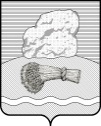 РОССИЙСКАЯ     ФЕДЕРАЦИЯКАЛУЖСКАЯ   ОБЛАСТЬДУМИНИЧСКИЙ   РАЙОНСЕЛЬСКАЯ ДУМА  СЕЛЬСКОГО  ПОСЕЛЕНИЯ«Село Новослободск»РЕШЕНИЕс. Новослободск __________2023 года                                                                                                 № _____Об утверждении Перечня мест, на которые запрещается возвращать животных без владельцев, и лиц, уполномоченных на принятие решений о возврате животных без владельцев на прежние места их обитанияна территории муниципального образования сельское поселение«Село Новослободск»         В соответствии с частью 6.1 статьи 18 Федерального закона от 27 декабря 2018 года N 498-ФЗ "Об ответственном обращении с животными и о внесении изменений в отдельные законодательные акты Российской Федерации", статьей 14.1 Федерального закона от 06.10.2003 N 131-ФЗ "Об общих принципах организации местного самоуправления в Российской Федерации", руководствуясь Уставом сельского поселения «Село Новослободск»,сельская Дума   муниципального образования  сельское поселение  «Село Новослободск» РЕШИЛА:       1. Утвердить Перечень мест, на которые запрещается возвращать животных без владельцев на территории сельского поселения «Село Новослободск» (приложение N 1).       2. Назначить главу сельского поселения  «Село Новослободск»  лицом, уполномоченным на принятие решений о возврате животных без владельцев на прежние места обитания животных без владельцев на территории сельского поселения  «Село Новослободск».       3. Разместить настоящее постановление на официальном сайте администрации сельского поселения «Село Новослободск» в информационно-телекоммуникационной сети "Интернет".       4. Настоящее постановление вступает в силу после дня его обнародования.       5. Контроль за исполнением настоящего постановления оставляю за собой.        Глава сельского поселения                                            Н.А.ХаврошинаП Р О Е К Т                                                                                                           Приложение  №1к решению сельской Думысельского поселения «Село Новослободск»от «_____»______2023 г. №  _____ПЕРЕЧЕНЬмест, на которые запрещается возвращать животных без владельцев на территории сельского «Село Новослободск»- детские игровые площадки;- автомобильные дороги;- территории фельдшерского пункта;-территории прилегающие к объектам культуры;- территории прилегающие к магазинам;- площадки танцевальные, для отдыха и досуга, проведения массовых мероприятий, размещения средств информации;- места, предназначенные для выгула домашних животных;- места, кладбищ и мемориальные зоны - другие территории, которыми беспрепятственно пользуется неограниченный круг лиц.             Глава сельского поселения                                                      Н.А.Хаврошина